Tarih: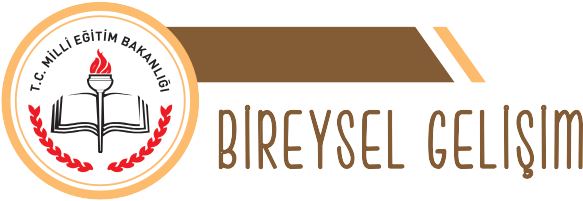 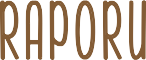 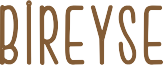 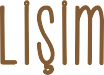 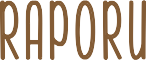 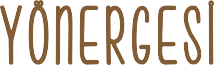 KULLANIM AMACI: Öğrencinin bireysel gelişiminin takibinde, Özel Eğitim Değerlendirme Kurulu’nca yeniden in- celenmesi talep edildiğinde ya da öğrenci bir özel eğitim kurumundan destek alıyorsa ve öğrenci velisinin rapor süresi sonunda yeniden RAM’da eğitsel değerlendirme talep etmesi durumunda RAM’a göndermek amacıyla kullanılır.KİM KULLANIR? Bu form sınıf öğretmeni/sınıf rehberlik öğretmeni tarafından, BEP Geliştirme Birimi, derse ve destek eğitimine giren öğretmenlerden gerekli bilgileri alınarak doldurulur.DİKKAT EDİLECEK HUSUSLAR:Genel bilgiler bölümü okul idaresi tarafından doldurulacaktır:Öğrenciye ilişkin çalışmalar bölümünde; eğitim öğretim süreci içinde yapılan çalışmalar ayrıntılı olarak yazıla- caktır.Bireyselleştirilmiş eğitim programı (BEP) ile ilgili çalışmalara yönelik istenen bilgiler doldurulurken öğrencinin BEP’i dikkate alınmalıdır.Destek eğitim bilgileri sadece kaynaştırma öğrencileri için doldurulacaktır.Destek eğitim bilgileri bölümünde destek eğitim odasında görev alan öğretmenleri tarafından eğitimin öğren- ciye sağladığı yararlara ilişkin görüşleri ayrı ayrı doldurulacaktır.Bu form doldurulduktan sonra okul idaresi tarafından Döküman Yönetim Sistemi (DYS) üzerinden RAM’a gön- derilecektir. Ayrıca posta veya veli aracılığıyla da kapalı zarf içinde gönderilebilir.Bu formun bir örneği rehber öğretmen tarafından öğrencinin dosyasında saklanacaktır.A) GENEL BİLGİLERA) GENEL BİLGİLERA) GENEL BİLGİLERA) GENEL BİLGİLERÖğrencininÖğrencininÖğrencininÖğrencininAdı SoyadıT.C. Kimlik NumarasıDoğum Tarihi/YeriOkuluSınıfı/ŞubesiDevam/DevamsızlıkVelininVelininVelininVelininAdı SoyadıAdresiCep/Ev TelefonuE-Posta AdresiB) ÖĞRENCİYE İLİŞKİN ÇALIŞMALARB) ÖĞRENCİYE İLİŞKİN ÇALIŞMALAREğitim Öğretim Süreci İçinde Yapılan ÇalışmalarVeli ile Yapılan ÇalışmalarEğitim Öğretim Süreci İçinde Yapılan ÇalışmalarÖğretim Materyallerinde Yapılan DüzenlemelerEğitim Öğretim Süreci İçinde Yapılan ÇalışmalarEğitim Ortamında Yapılan DüzenlemelerEğitim Öğretim Süreci İçinde Yapılan ÇalışmalarÖğretim Yöntem ve Tekniklerinde Yapılan DüzenlemelerEğitim Öğretim Süreci İçinde Yapılan ÇalışmalarRehberlik Servisiyle Yapılan İş BirliğiEğitim Öğretim Süreci İçinde Yapılan ÇalışmalarDavranışın Azaltılmasına Yönelik Çalışmalar (Problem Davranışı Varsa)C) BEP İLE İLGİLİ ÇALIŞMALARC) BEP İLE İLGİLİ ÇALIŞMALARC) BEP İLE İLGİLİ ÇALIŞMALARÖğrencinin BEP Karar TarihiÖğrencinin Eğitsel TanısıBİREYSELLEŞTİRİLMİŞ EĞİTİM PROGRAMI (BEP) İLE İLGİLİ ÇALIŞMALARBİREYSELLEŞTİRİLMİŞ EĞİTİM PROGRAMI (BEP) İLE İLGİLİ ÇALIŞMALARBİREYSELLEŞTİRİLMİŞ EĞİTİM PROGRAMI (BEP) İLE İLGİLİ ÇALIŞMALARBEP’te Yer Alan Uzun Dönemli AmaçlarKazandırılanUzun Dönemli AmaçlarÖnerilenUzun Dönemli AmaçlarMESLEKİ EĞİTİM VEREN BİR KURUM İSE MESLEKİ DERSLERE AİT BİLGİLERBELİRTİLMEK İSTENEN DİĞER AÇIKLAMALARD) OKULDAKİ DESTEK EĞİTİM UYGULAMALARI İLE İLGİLİ ÇALIŞMALARÖğrenci Destek Eğitim Odasından Faydalanıyor mu?Faydalanmıyor İse Neden?Öğrencinin Destek Eğitim Odasından Yararlanmaya Başladığı TarihDestek Eğitim Odasında Destek Aldığı Dersler ve Haftalık SaatleriDestek Eğitim Odasında Görev Alan Öğretmenlerin, Eğitimin Öğrenciye Sağladığı Yararlara İlişkin Görüşleri1             ........................................................................Dersi...................................................................................................................................................................................................................................................................................................................................................................................................................................................................................................................................................................................................................................................................................................................................2........................................................................Dersi...................................................................................................................................................................................................................................................................................................................................................................................................................................................................................................................................................................................................................................................................................................................................3........................................................................Dersi...................................................................................................................................................................................................................................................................................................................................................................................................................................................................................................................................................................................................................................................................................................................................4........................................................................Dersi...................................................................................................................................................................................................................................................................................................................................................................................................................................................................................................................................................................................................................................................................................................................................E) ÖĞRENCİNİN ÖZEL EĞİTİM VE REHABİLİTASYON MERKEZİNDEN DESTEK EĞİTİM ALMASINA İHTİYAÇ VAR MI?E) ÖĞRENCİNİN ÖZEL EĞİTİM VE REHABİLİTASYON MERKEZİNDEN DESTEK EĞİTİM ALMASINA İHTİYAÇ VAR MI?E) ÖĞRENCİNİN ÖZEL EĞİTİM VE REHABİLİTASYON MERKEZİNDEN DESTEK EĞİTİM ALMASINA İHTİYAÇ VAR MI?Sınıf ÖğretmeniRehberlik ÖğretmeniVeliHayır, okulda uygulanacak resmi tedbir çocuk için yeterlidir.Hayır, okulda uygulanacak resmi tedbir çocuk için yeterlidir.Hayır, okulda uygulanacak resmi tedbir çocuk için yeterlidir.Evet, İhtiyacı Var. (Nedenlerini Yazınız)Evet, İhtiyacı Var. (Nedenlerini Yazınız)Evet, İhtiyacı Var. (Nedenlerini Yazınız)Adı Soyadı, İmzaAdı Soyadı, İmzaAdı Soyadı, İmzaOkul Müdürü Adı Soyadı, İmza